L’obtention de cette certification oblige au contrôle d’honorabilité cf : décret n° 2021-379 du 31 mars 2021 relatif au recueil des données des personnes soumises aux obligations des articles L. 212-9 et L. 322-1 du code du sport en vue du contrôle de leur honorabilité(https://www.legifrance.gouv.fr/jorf/id/JORFTEXT000043317704)Lors de la remise à niveau, l’information sur les violences sexuelles et éthiques sera rendue obligatoire. La formation est ouverte aux l’animateurs de plus de 2 années d’enseignement dans une structure fédérale et être à jour de la remise à niveau pour les animateurs de plus de 4 ans de validation. Chaque candidat(e), doit fournir pour s’inscrire en formation : Une attestation du président de son club, ou de la ligue, le recommandant et s’engageant à lui donner une tâche au sein du club, ou de la ligue  à l’issue de la formation.Validation de votre inscription après réception de votre chèque à la FFBSQ      minima 30 jours avant la date du début de stage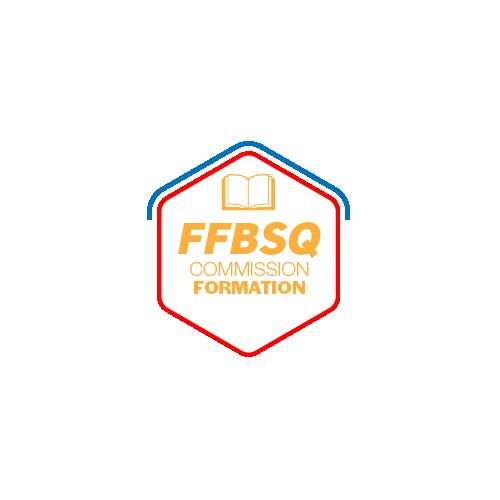 DOSSIER D’INSCRIPTION POURL’INSTRUCTEUR FEDERALOU LA REMISE A NIVEAUDOSSIER D’INSCRIPTION POURL’INSTRUCTEUR FEDERALOU LA REMISE A NIVEAUDOSSIER D’INSCRIPTION POURL’INSTRUCTEUR FEDERALOU LA REMISE A NIVEAUBOWLINGQUILLES DE 6QUILLES DE 9FFBSQ – MNFFLigue régionale de : District :Session du : 8 au 12 juillet 2024 au bowling de VIERZON Date limite de dépôt du dossier : 8 Juin 2024FFBSQ – MNFFLigue régionale de : District :Session du : 8 au 12 juillet 2024 au bowling de VIERZON Date limite de dépôt du dossier : 8 Juin 2024FFBSQ – MNFFLigue régionale de : District :Session du : 8 au 12 juillet 2024 au bowling de VIERZON Date limite de dépôt du dossier : 8 Juin 2024FFBSQ – MNFFLigue régionale de : District :Session du : 8 au 12 juillet 2024 au bowling de VIERZON Date limite de dépôt du dossier : 8 Juin 2024VOTRE IDENTITÉVOTRE IDENTITÉNOM : …………………………………………………………………..Prénom : ………………………………………………………………...Adresse : ………………………………………………………………...CP – VILLE : …………………………………………………………...🕿 Personnel : ……………………     ✆ Portable : …………………....E Mail : ………………………………………………………………….Coller une photoVOS DIPLÔMES ou ATTESTATIONS DE FORMATIONSVOS DIPLÔMES ou ATTESTATIONS DE FORMATIONSSi OUI, lequel ?……………………………………………….Si NON, quel est votre niveau ?……………………………………………….AUTRESVeuillez préciser les attestations ou autres diplômes obtenus :………………………………………………………………………………………………………………………………………………………………………………………………VOTRE STATUTVOTRE STATUTVOTRE EXPÉRIENCE DANS LE DOMAINE SPORTIF OU ASSOCIATIFVOTRE EXPÉRIENCE DANS LE DOMAINE SPORTIF OU ASSOCIATIFN° de licence : Club d’appartenance ...................................................................................................................Nombre d’années de pratique de la discipline :..…………………………………………..Quelle est votre catégorie d’âge ? …………………………………………..AUTRES : ……………………………………………………………………… N° de licence : Club d’appartenance ...................................................................................................................Nombre d’années de pratique de la discipline :..…………………………………………..Quelle est votre catégorie d’âge ? …………………………………………..AUTRES : ……………………………………………………………………… VOTRE PROJETPourquoi souhaitez-vous faire cette formation ? Quelles sont vos motivations ?……………………………………………………………………………………………….....……………………………………………………………………………………………….....……………………………………………………………………………………………….....……………………………………………………………………………………………….....……………………………………………………………………………………………….....……………………………………………………………………………………………….....…………………………………………………………………………………………….....……………………………………………………………………………………………….....……………………………………………………………………………………………….....……………………………………………………………………………………………….....FINANCEMENT DE VOTRE FORMATIONComment allez-vous financer votre formation ?PIECES A FOURNIR POUR VOTRE INSCRIPTIONPIECES A FOURNIR POUR VOTRE INSCRIPTIONPIECES A FOURNIR POUR VOTRE INSCRIPTION  - Documents administratifs  - Documents financiers  - Documents obligatoires dans le cadre de la formation professionnelleLe contrat doit être signé et renvoyé à l’organisme de formation. Le stagiaire à 10 jours, après la signature du contrat, pour se rétracter par lettre recommandée avec accusé de réception.La convention doit être signée et renvoyée à l’organisme de formation.  - Documents administratifs  - Documents financiers  - Documents obligatoires dans le cadre de la formation professionnelleLe contrat doit être signé et renvoyé à l’organisme de formation. Le stagiaire à 10 jours, après la signature du contrat, pour se rétracter par lettre recommandée avec accusé de réception.La convention doit être signée et renvoyée à l’organisme de formation.  - Documents administratifs  - Documents financiers  - Documents obligatoires dans le cadre de la formation professionnelleLe contrat doit être signé et renvoyé à l’organisme de formation. Le stagiaire à 10 jours, après la signature du contrat, pour se rétracter par lettre recommandée avec accusé de réception.La convention doit être signée et renvoyée à l’organisme de formation.COUT DE LA FORMATION ET MODALITES DE REGLEMENTCoût de la formation défini pour l’année 2024 par la FFBSQ : 700.00 €Coût de la remise à niveau défini pour l’année 2024 par la FFBSQ : 400.00 €Clauses particulièresLa Fédération se réservent le droit de refuser au stagiaire le droit de participer à l’action de formation si celui-ci fait un défaut de paiement.